Motion to Approve FY20 Massachusetts Community Development Block Grant ApplicationWHEREAS, The Board of Directors of the Marlborough Community Development Authority votes to authorize the MCDA to submit a FY2020 Massachusetts Community Development Block Grant application to the Massachusetts Department of Housing and Community Development in the amount not to exceed $800,000.00 for a housing rehabilitation program, repairs to the roof of 240-250 Main Street, infrastructure improvements and a social service program with the MetroWest Boys & Girls Club or any combination thereof.THEREFORE, the MCDA is requesting a Motion to Approve FY2020 Massachusetts Community Development Block Grant Application.MCDA Members Present: MCDA Members Absent:	(9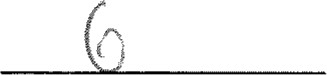 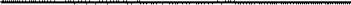 Signatures of MCDA Members Approving this MO ion: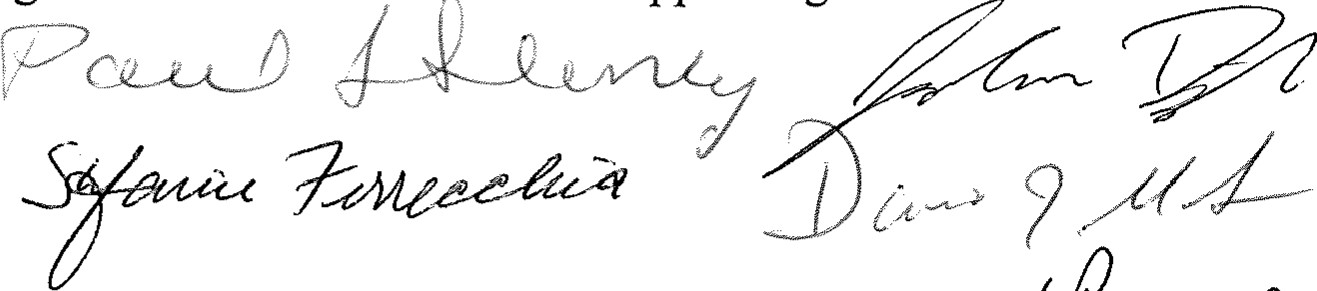 Date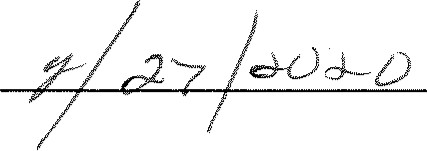 Mayor Arthur G. Vigeant hair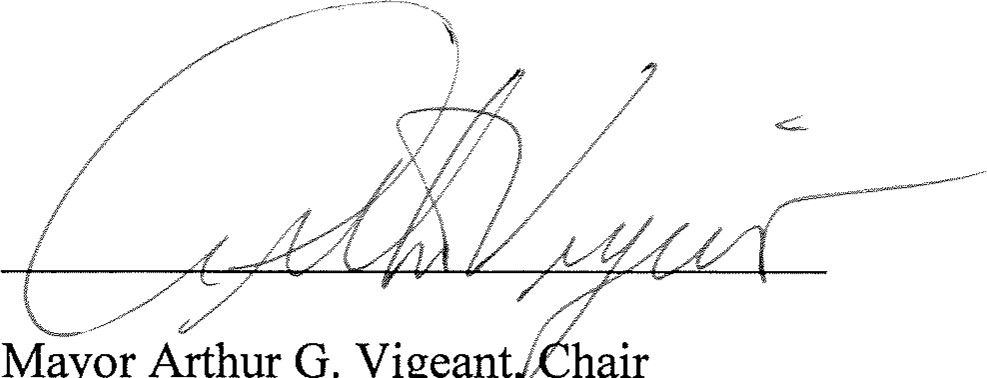 Marlborough Comm. Development AuthorityVote Total:	Yes		No	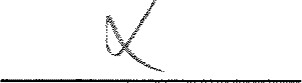 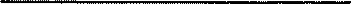 